Name: _________________________     					                                                                                                        Block: _______________	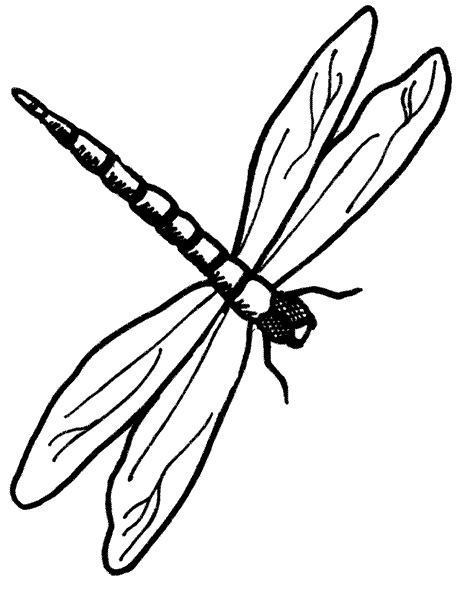 Honors Unit 3 Calendar: Genetics Date:Date:Date:Date:Date:Powerpoint: MeiosisMeiosis Flip BookTBT: 11-4Powerpoint: Mendelian Genetics Pt 1Punnett Squares Pt 1Investigating Inherited TraitsTBT: 11.1-11.2Notes: Mendelian Genetics Pt 2Biofly LabTBT: 11.3- 14.1Date: Date: Date: Date: Date: Midway Quiz  & Notebook CheckMidway RefelctionTBT:14.2Powerpoint: Modes of Inheritance Powerpoint: Genetic Diseases and PedigreesReviewFinal ReflectionUnit 3 Exam